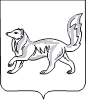 АДМИНИСТРАЦИЯ ТУРУХАНСКОГО РАЙОНАКРАСНОЯРСКОГО КРАЯП О С Т А Н О В Л Е Н И Е20.10.2016                                      с. Туруханск                                     № 1062 -пО разрешении разработки проекта планировки и межевания территории для проектирования объекта «Обустройство Тагульского месторождения. Кустовая площадка № 3 с коридорами коммуникаций»В соответствии со статьями 45, 46 Градостроительного кодекса Российской Федерации, Федеральным законом от 06.10.2003 № 131-ФЗ                 «Об общих принципах организации местного самоуправления в Российской Федерации», на основании заявления ООО «Тагульское» от 06.10.2016                        № ТМ - 1281, руководствуясь статьями 47, 48, 49 Устава муниципального образования Туруханский район, ПОСТАНОВЛЯЮ:1. Разрешить ООО «Тагульское» разработку проекта планировки и межевания территории для проектирования объекта «Обустройство Тагульского месторождения. Кустовая площадка № 3 с коридорами коммуникаций», расположенного: Красноярский край, Туруханский район, в 0,5 км по направлению на запад от западной части оз. Дюгакит, в 1,8 км на юго-запад от южной части оз. Альдомонив 4,5 км на запад от западной части оз. Ильбэмокит.2. Рекомендовать ООО «Тагульское» представить в администрацию Туруханского района предложения о порядке, содержании и сроках подготовки документации по проекту планировки и межевания территории.3. Общему отделу администрации Туруханского района (Мирошникова) опубликовать данное постановление в общественно-политической газете Туруханского района «Маяк Севера» и разместить на официальном сайте муниципального образования Туруханский район в сети Интернет, в течение трех дней со дня его принятия.4. Постановление вступает в силу со дня его официального опубликования.5. Контроль за исполнением настоящего постановления оставляю за собой.Исполняющий обязанностиГлавы  Туруханского  района                                                      Е.Г. Кожевников